Инструкция по подключению к видеоконференции «Директорские чтения»с использованием облачной платформы BigBlueButtonНажать на ссылку, указанную в объявлении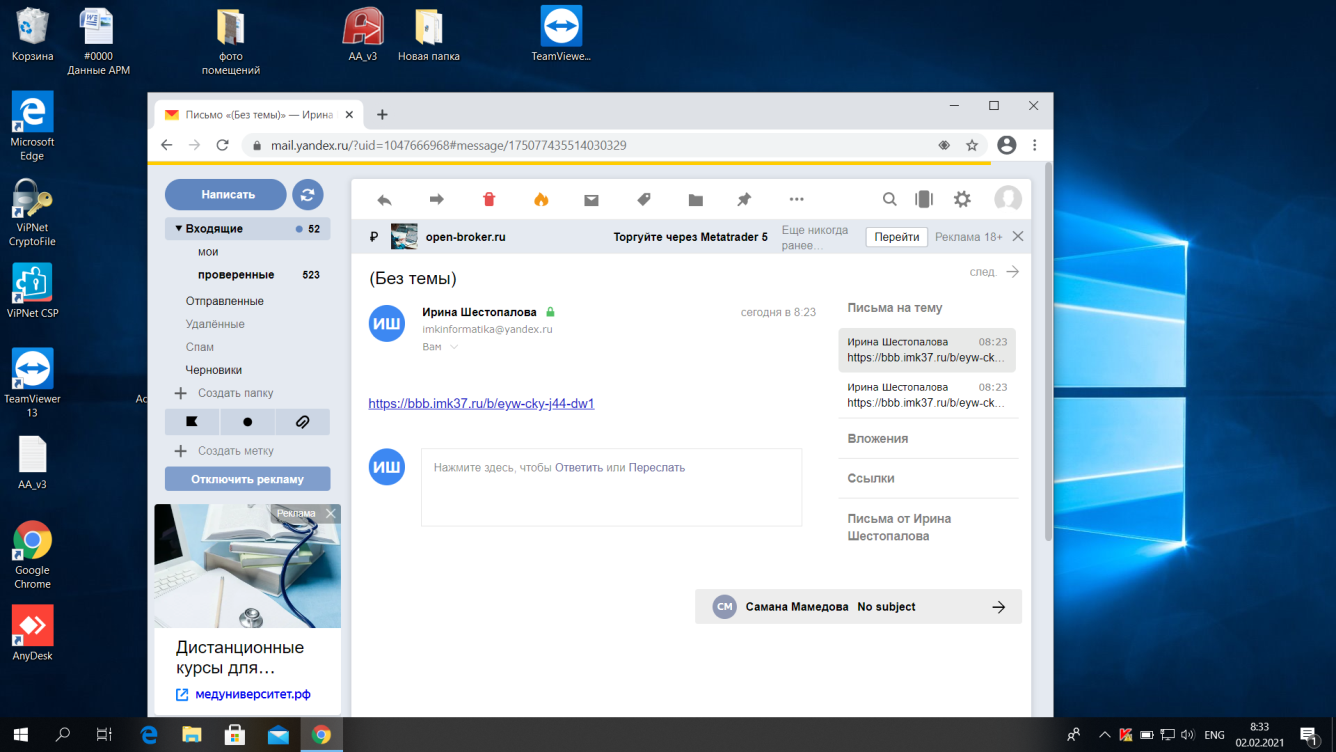 По ссылке Вы пройдете в Личную комнату директора колледжа Кудриной Татьяны Валентиновны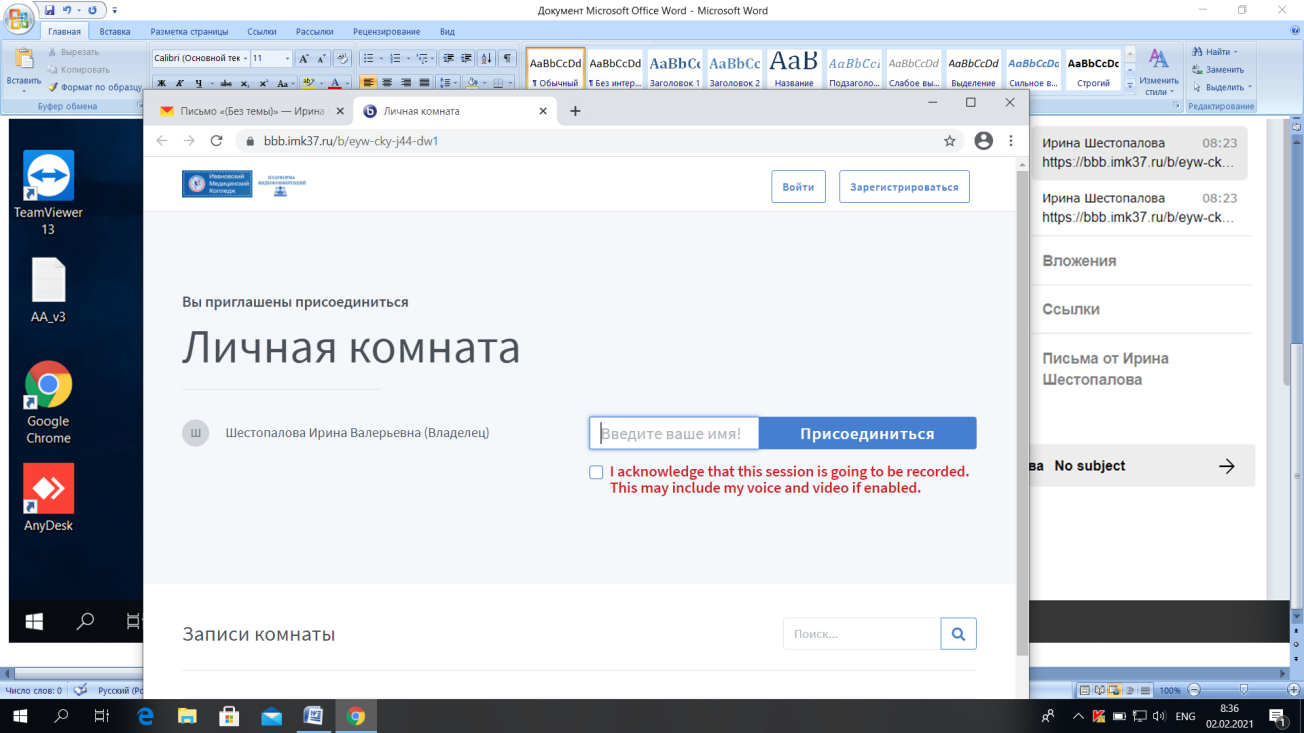 В поле Присоединиться указываете свою фамилию и группу, в которой Вы учитесь.Не забудьте поставить галочку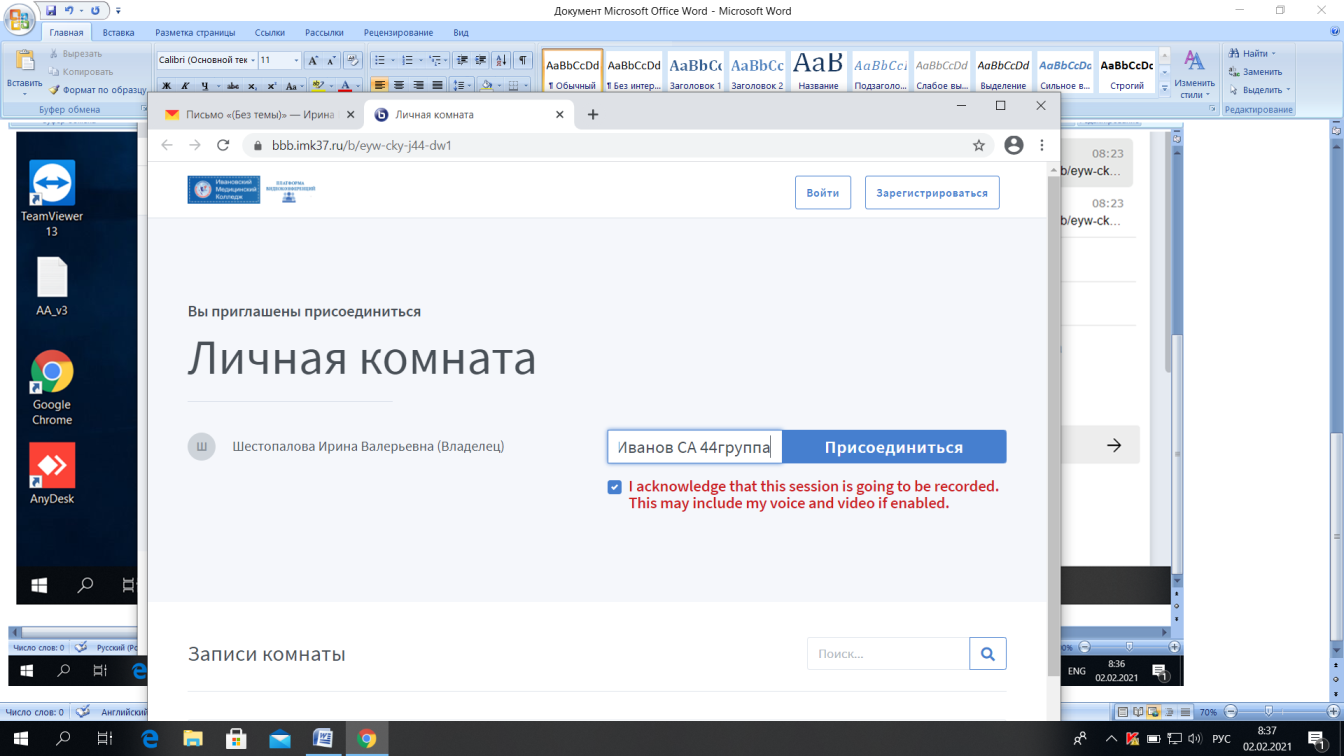 В следующем окне следует выбрать режим участия в конференции.Вам следует выбрать Только слушать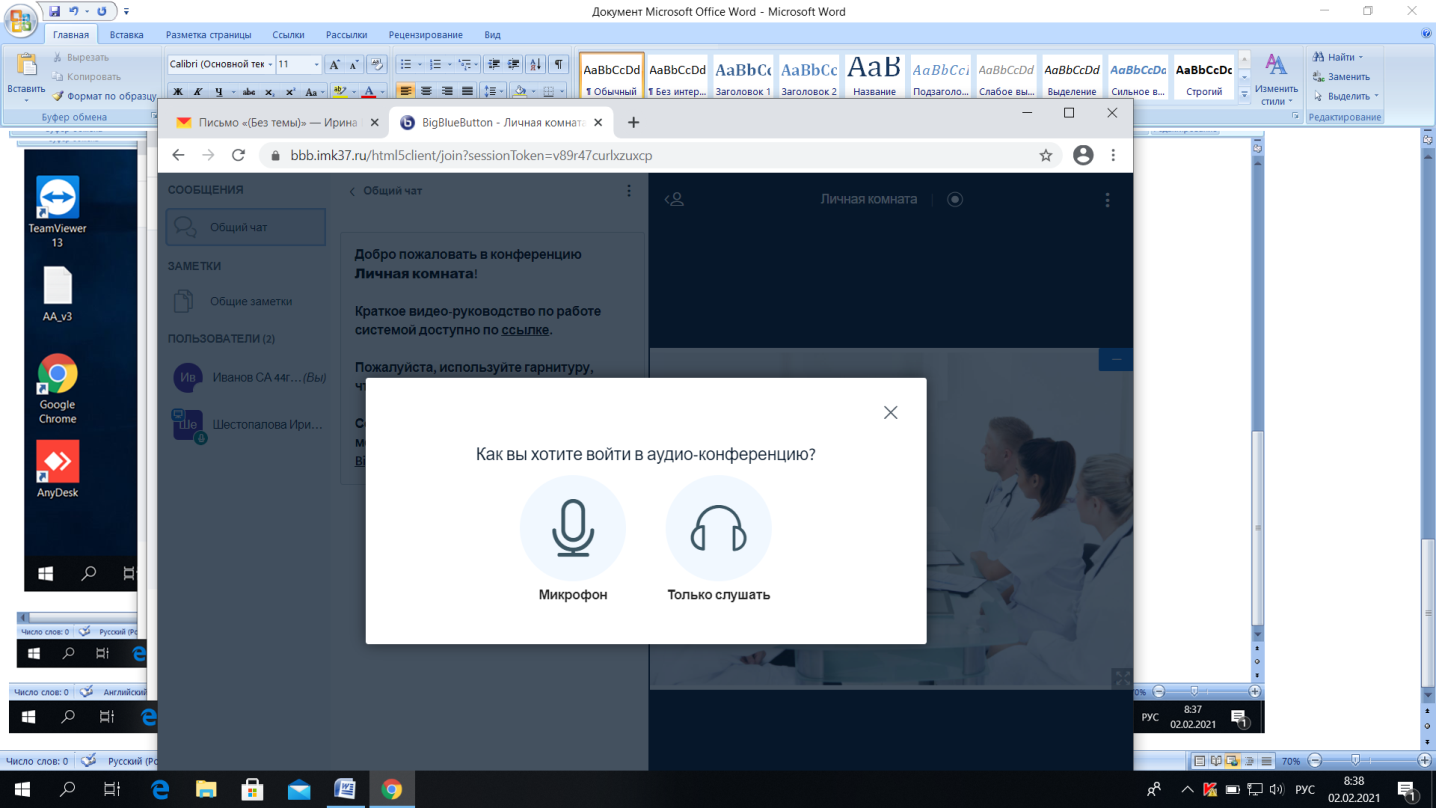 Выбираем Только слушать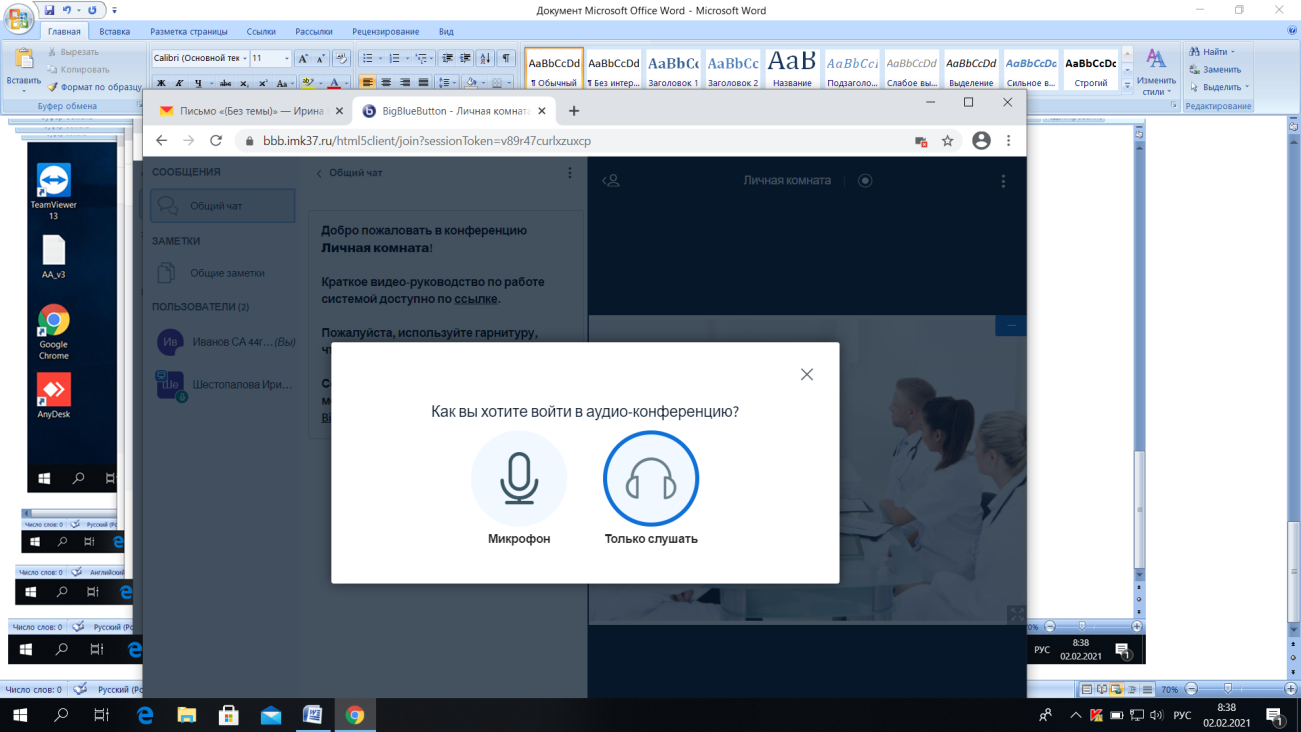 После входа Вы попадете в список участников видеоконференции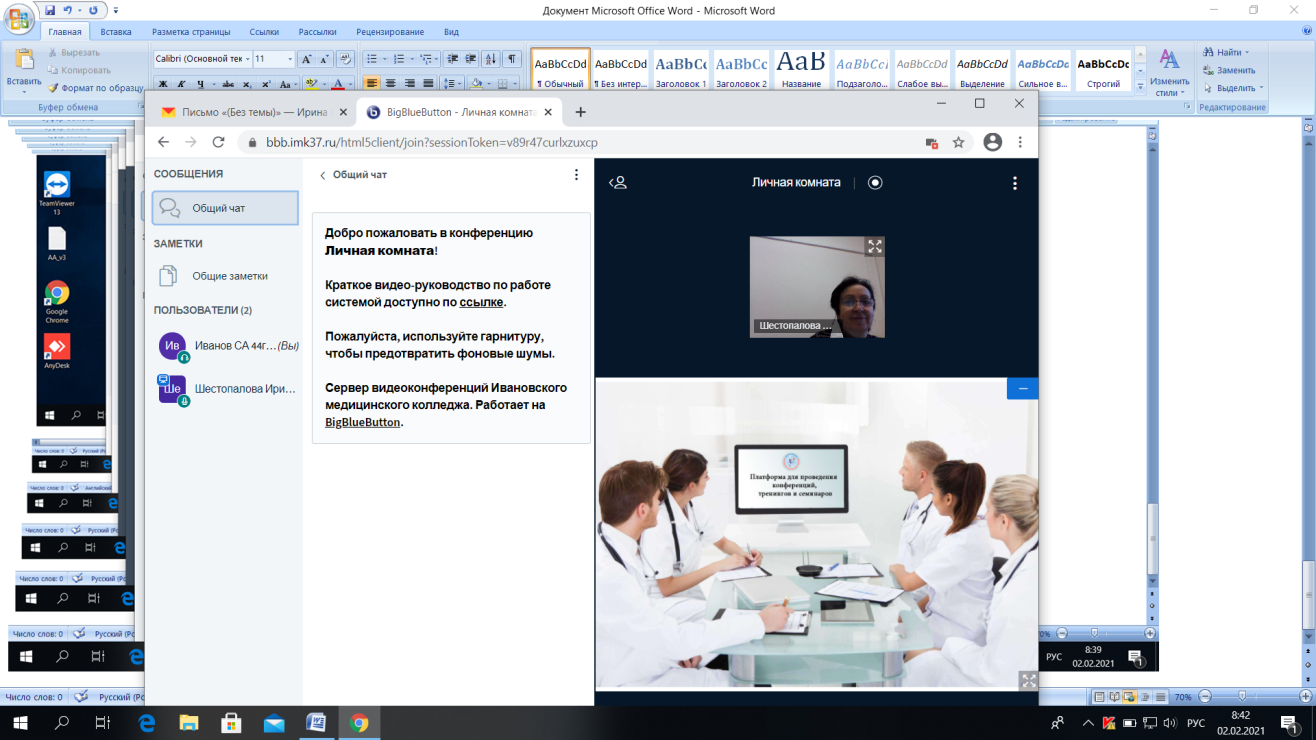 Вам камеру включать не надо. Вы будете только слушать.Если Вы хотите задать вопрос, включите микрофон.Свой вопрос можно написать в чате.